 ЮБИЛЕЙ АТОМНОЙ ПРОМЫШЛЕННОСТИВ честь 75-летия атомной промышленности России в школе прошли классные часы, на которых учащиеся узнали следующую информацию:20 августа 1945 года стало точкой отсчета истории отечественной атомной промышленности, которая уже 75 лет «держит» ядерный щит страны, обеспечивает энергией города, развивает науку и новые технологии уже далеко не только по «ядерным» направлениям. В этот день был создан Специальный комитет при Государственном комитете обороны СССР для руководства работами по «атомному проекту», а также Первое Главное управление при Совете народных комиссаров СССР. Реализация советского «атомного проекта» позволила в короткие сроки достичь ядерного паритета с США, сохранив мир на планете.Долгое время отрасль была одной из самых закрытых, и даже о мирных достижениях атомной науки не принято было говорить. Большинство людей не задумываются о том, что многие доступные нам сегодня технологии и решения - от диагностического медицинского оборудования до охранных систем - разработаны и сделаны на предприятиях атомпрома. 
Куратор ВР Титова С.В.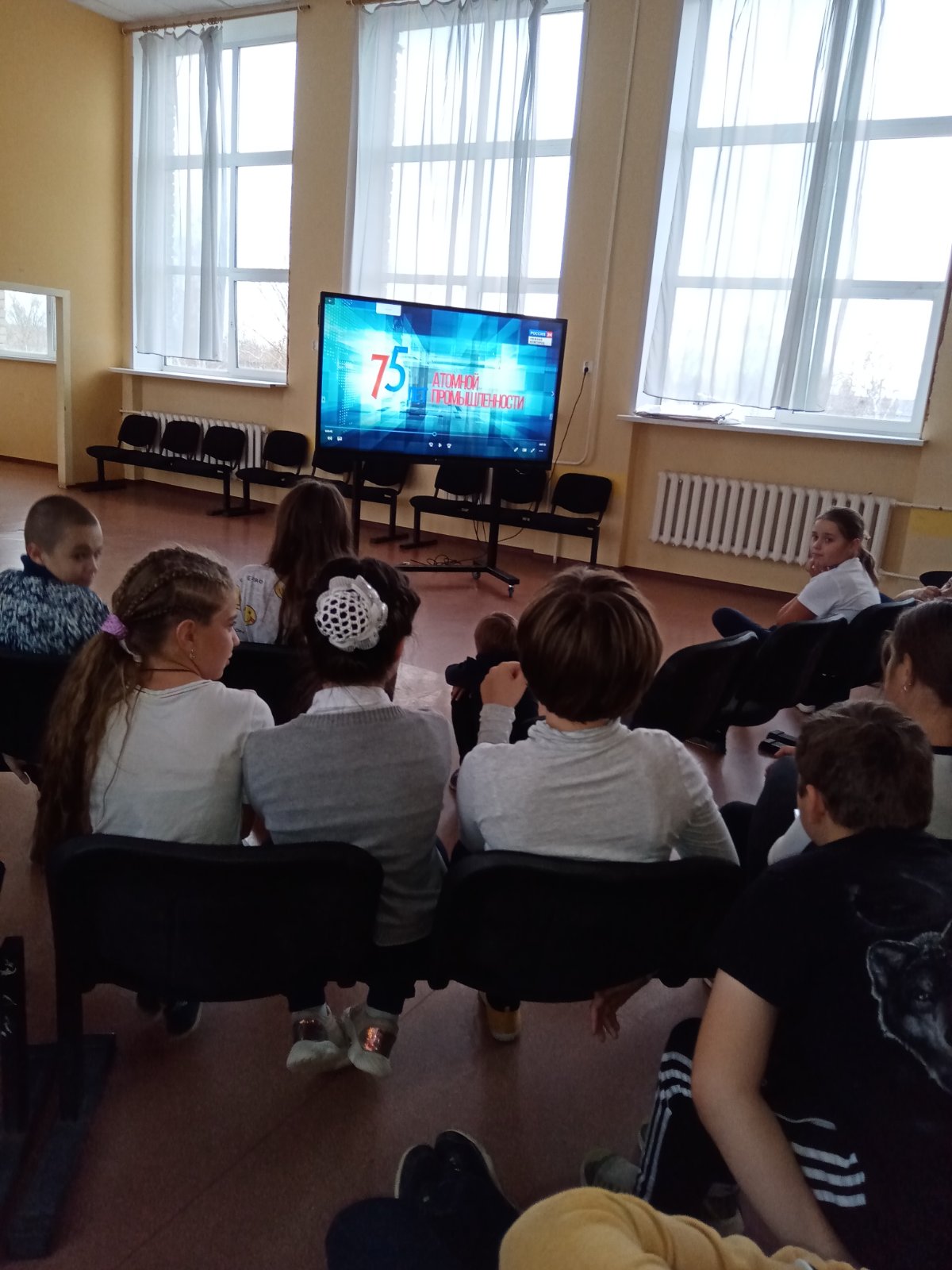 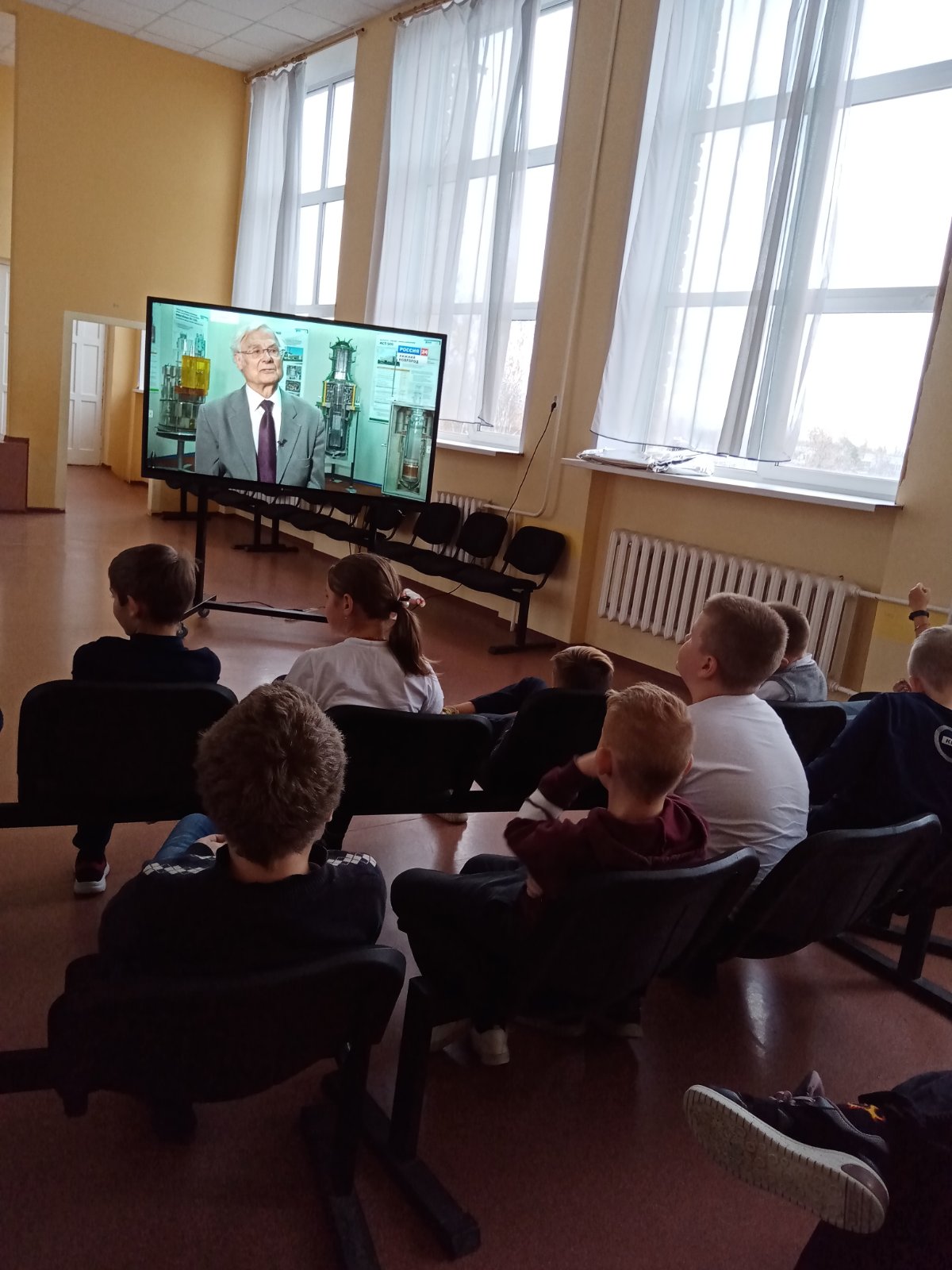 